Занятие №13 «ВЕРБА»Задачи: вызвать интерес к природе. Помогать детям моделировать веточку вербы с помощью ватных палочек, используя знакомые техники. Продолжать знакомить детей с ватными палочками, как с художественным материалом. Развитие творчества и композиционных умений.***Верба, верба, вербаВерба зацвела.Это значит, - верно,Что весна пришла.***Весна ещё не сшилаЛесам, полям рубашки,Лишь верба распустилаКудрявые барашки.***Как мне верба нравится –Пушистенькие почки!А под каждой прячетсяМолоденький листочек!Пальчиковая игра «СОЛНЫШКО»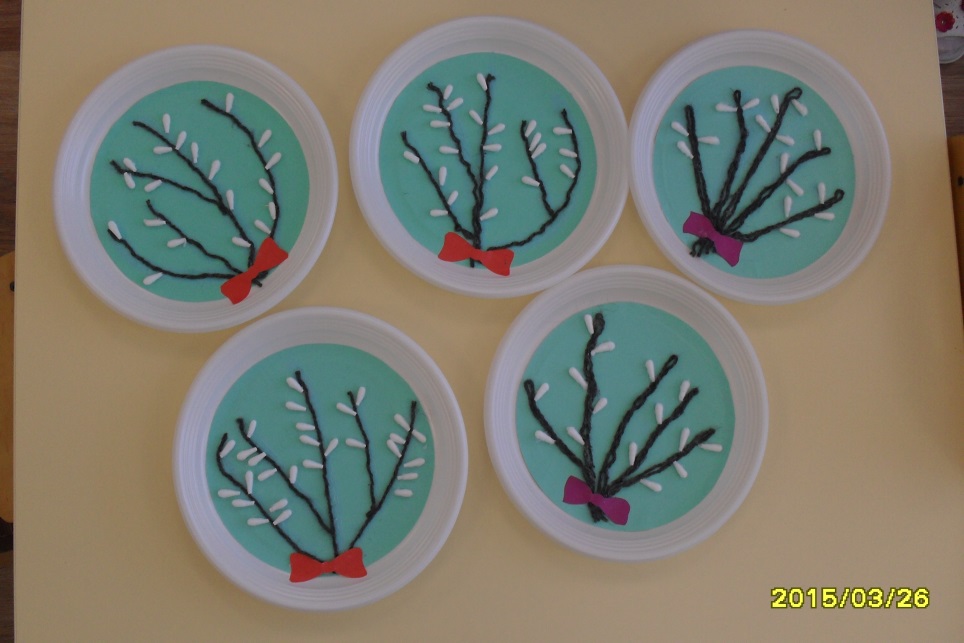 Солнышко, солнышко,Руки вверх, и поворачиваем кисти рук вправо-влевоВыгляни в окошечкоПриставляем ладонь к глазамГде твои детки?  Где малолетки?Вытягиваем руки вперед, развернув ладони вверх и пожимаем плечамиСидят на ветке        Ставим руки «полочкой» перед грудьюВ соломенной клеткеЗакрываем глаза ладонями, широко раздвинув пальцыКамушки катают,      «Катаем» в ладошкахСобачкам бросают.          Имитируем бросок рукой